Рисунок 1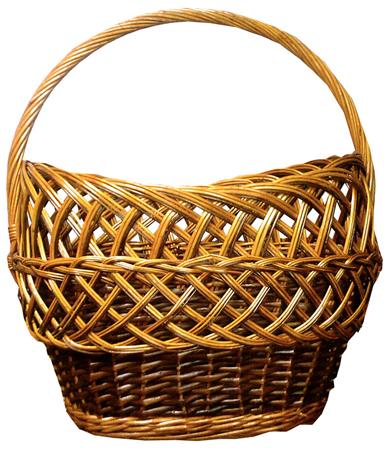 Имя существительное          Имя прилагательное                    ГлаголРисунок 2                                                                Рисунок 3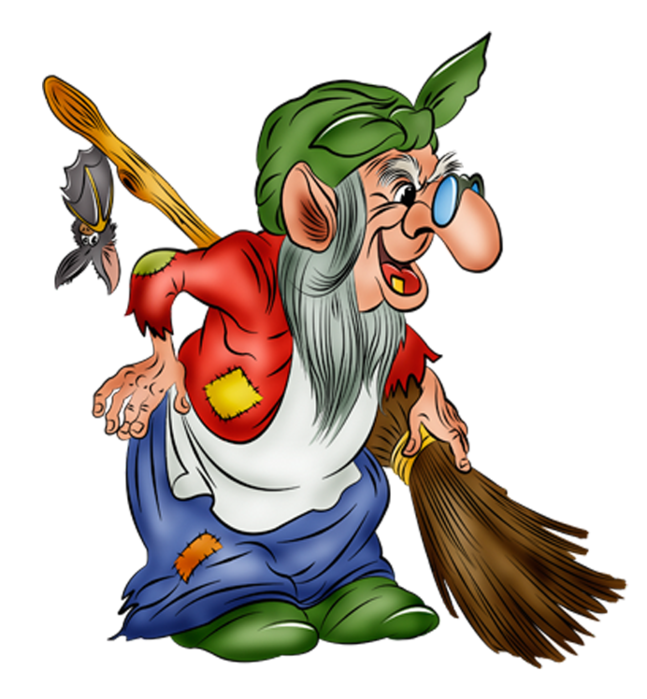 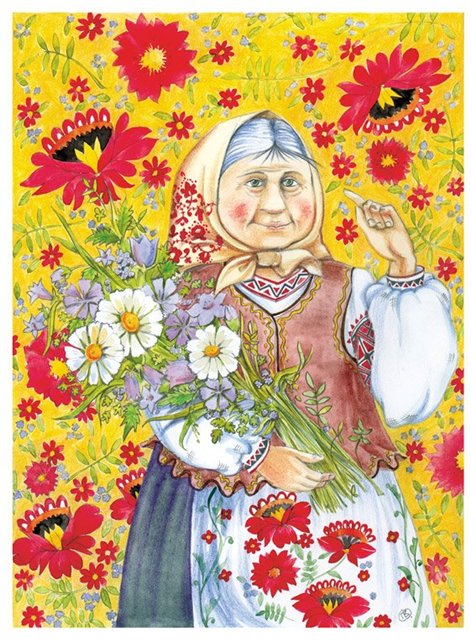 